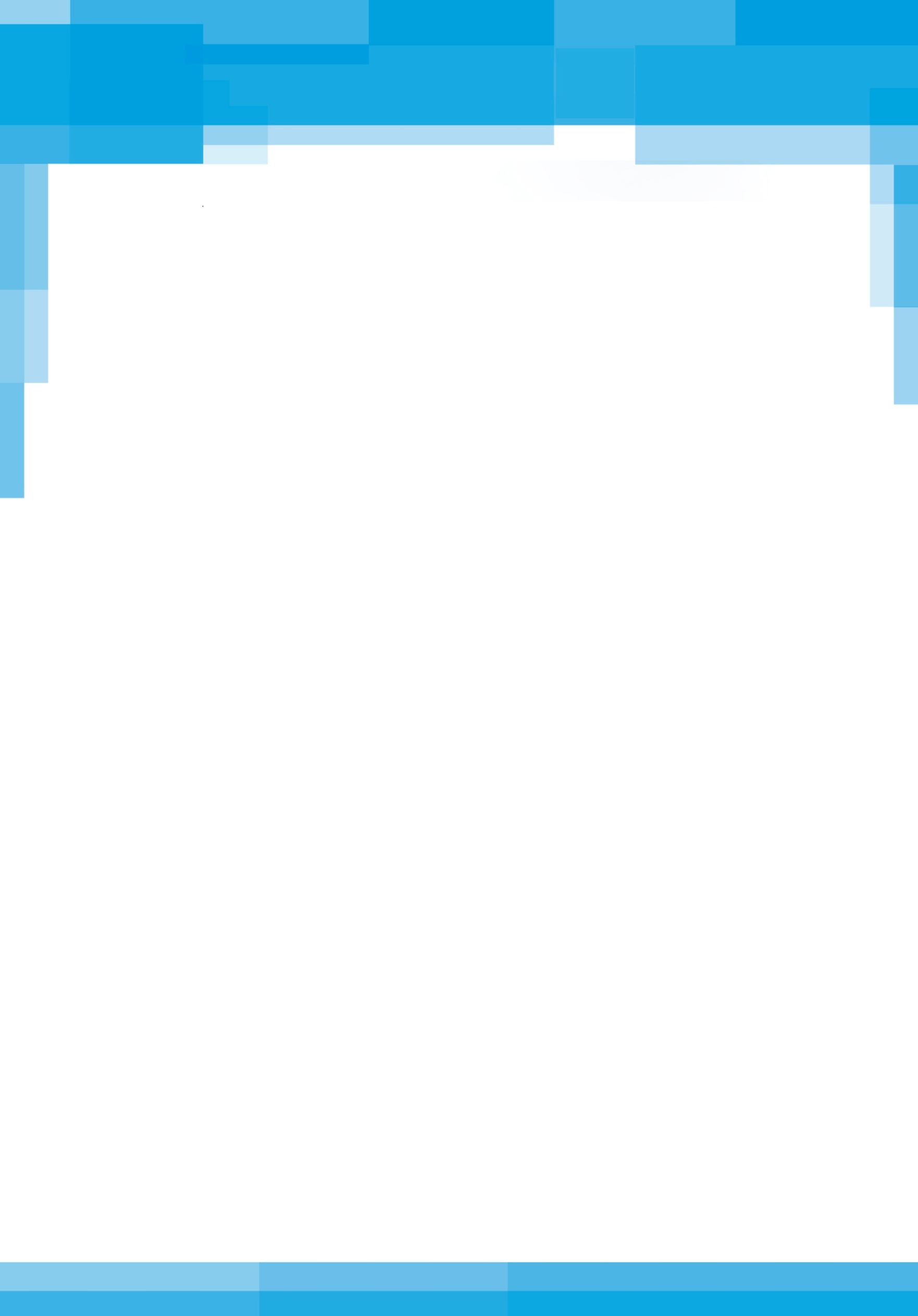 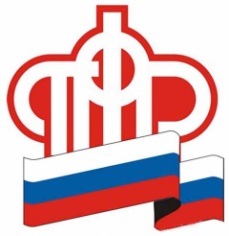               Управление Пенсионного фонда в Московском районе              Санкт-ПетербургаС регистрацией в сети помогут в ПФР          Использование электронных сервисов – неплохая альтернатива для тех, кто хочет получать государственные услуги дистанционно, в том числе и услуги ПФР. Так, имея под рукой компьютер и выход в интернет, вы можете заказать необходимые документы, не выходя из дома.После получения логина и пароля вы сможете:подать заявление о назначении пенсии, ежемесячной денежной выплатывыбрать способ доставки пенсииподать заявление о выдаче государственного сертификата материнского (семейного) капиталаподать заявление о распоряжении средствамиузнать о величине (или остатке) средств МСКполучить сведения о состоянии своего индивидуального лицевого счета (периодах трудовой деятельности, местах работы, размере начисленных работодателем страховых взносов, сумме пенсионных накоплений, наименовании страховщика, величине индивидуального пенсионного коэффициента)узнать о виде и размере пенсии, а также социальных выплатах (таких как ЕДВ, НСУ, ежемесячной и компенсационной выплате по уходу за нетрудоспособными)сформировать справку о размере пенсии и иных социальных выплатахсформировать выписку из федерального регистра лиц, имеющих право на получение социальной помощи (носит информационный характер).         Если вы еще не зарегистрированы в единой системе идентификации и аутентификации (ЕСИА) или на сайте государственных услуг, то сделать это можно во всех клиентских службах ПФР Санкт-Петербурга и Ленинградской области при наличии паспорта и СНИЛСа.Приходите к нам, мы всегда рады Вам помочь! Наш адрес: Санкт-Петербург, ул. Коли Томчака, 15 а